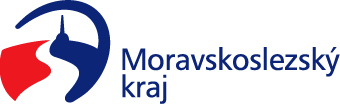 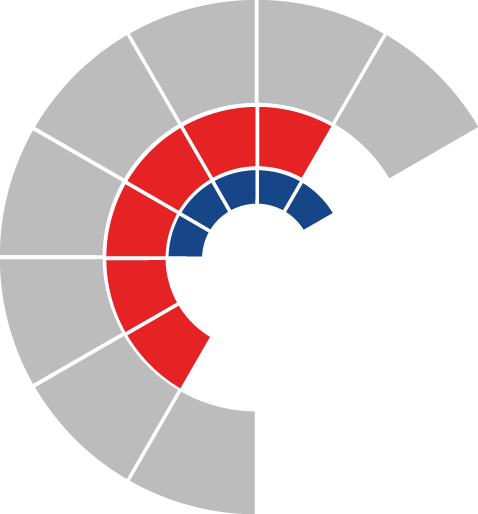 				Výbor pro územní plánování a strategický rozvoj zastupitelstva kraje 										 Výpis z usneseníČíslo jednání:	14		Datum konání:	13. 4. 2022Číslo usnesení: 14/42Výbor pro územní plánování a strategický rozvoj zastupitelstva kraje1. 	doporučujezastupitelstvu krajeschválit Plán dílčího povodí Horní Odry pro území Moravskoslezského kraje dle předloženého materiálu2. 	doporučujezastupitelstvu kraje schválit Plán dílčího povodí Moravy a přítoků Váhu pro území Moravskoslezského kraje dle předloženého materiálu3.	rozhodlpředložit doporučení dle bodu 1) a 2) tohoto usnesení zastupitelstvu kraje poté, co budou v předložené podobě koncepce dle bodu 1) a 2) tohoto usnesení schváleny v rámci procesu posuzování vlivů koncepce na životní prostředí dle zákona č. 100/2001 Sb., o posuzování vlivů na životní prostředí a o změně některých souvisejících zákonů (zákon o posuzování vlivů na životní prostředí), ve znění pozdějších předpisůZa správnost vyhotovení:Ing. Pavla Michlíková v. r.V Ostravě dne 13. 4. 2022MUDr. Bc. Ondřej Němeček v. r.předseda výboru pro územní plánování a strategický rozvoj